ПРАВИТЕЛЬСТВО САРАТОВСКОЙ ОБЛАСТИРАСПОРЯЖЕНИЕот 13 мая 2022 г. N 166-ПрО ПЕРЕЧНЕ ОТДЕЛЬНЫХ ПОКАЗАТЕЛЕЙ ДЕЯТЕЛЬНОСТИ ИСПОЛНИТЕЛЬНЫХОРГАНОВ ОБЛАСТИ НА 2022 ГОД И КОНТРОЛЕ ИХ ВЫПОЛНЕНИЯВ целях достижения на территории Саратовской области параметров, обеспечивающих рост экономики в 2022 году, а также реализации Указа Президента Российской Федерации от 21 июля 2020 года N 474 "О национальных целях и стратегических задачах развития Российской Федерации на период до 2030 года":1. Утвердить:перечень отдельных показателей деятельности исполнительных органов области на 2022 год (приложение N 1);(в ред. распоряжений Правительства Саратовской области от 18.08.2022 N 316-Пр, от 26.08.2022 N 332-Пр)форму отчета о выполнении отдельных показателей деятельности исполнительных органов области на 2022 год (приложение N 2).(в ред. распоряжений Правительства Саратовской области от 18.08.2022 N 316-Пр, от 26.08.2022 N 332-Пр)2. Исполнительным органам области представлять в министерство экономического развития области информацию о выполнении отдельных показателей деятельности исполнительных органов области на 2022 год по форме согласно приложению N 2 к настоящему распоряжению, а также пояснительную записку, включающую обоснование достигнутых значений и причины невыполнения отдельных показателей деятельности исполнительных органов области на 2022 год, в следующие сроки:(в ред. распоряжений Правительства Саратовской области от 18.08.2022 N 316-Пр, от 26.08.2022 N 332-Пр)по итогам первого полугодия - не позднее 3 августа 2022 года;по итогам 9 месяцев - не позднее 3 ноября 2022 года;по итогам года - не позднее 1 марта 2023 года.3. Признать утратившими силу:распоряжение Правительства Саратовской области от 29 апреля 2021 года N 120-Пр "О перечне отдельных показателей деятельности органов исполнительной власти области на 2021 год и контроле их выполнения";распоряжение Правительства Саратовской области от 5 октября 2021 года N 283-Пр "О внесении изменения в распоряжение Правительства Саратовской области от 29 апреля 2021 года N 120-Пр";распоряжение Правительства Саратовской области от 14 марта 2022 года N 84-Пр "О целевых показателях по среднемесячной заработной плате на 2022 год".4. Контроль за исполнением настоящего распоряжения оставляю за собой.Исполняющий обязанностивице-губернатора Саратовской области -Председателя Правительства Саратовской областиИ.И.ПИВОВАРОВПриложение N 1УтвержденраспоряжениемПравительства Саратовской областиот 13 мая 2022 г. N 166-ПрПЕРЕЧЕНЬОТДЕЛЬНЫХ ПОКАЗАТЕЛЕЙ ДЕЯТЕЛЬНОСТИИСПОЛНИТЕЛЬНЫХ ОРГАНОВ ОБЛАСТИ НА 2022 ГОДПриложение N 2УтвержденараспоряжениемПравительства Саратовской областиот 13 мая 2022 г. N 166-Пр                                                   Форма                                отчета  о  выполнении отдельных показателей                                деятельности исполнительных органов области                                на 2022 год                                   Отчет              о выполнении отдельных показателей деятельности___________________________________________________________________________               (наименование исполнительного органа области)                 за ___________________________ 2022 года                    (полугодие, 9 месяцев, год)где:Ф - фактическое значение показателя за отчетный период;Ц - целевое значение показателя, определенное перечнем отдельных показателей деятельности исполнительных органов области за отчетный год.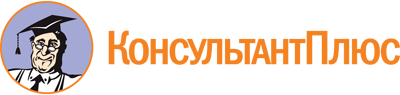 Распоряжение Правительства Саратовской области от 13.05.2022 N 166-Пр
(ред. от 31.10.2022)
"О перечне отдельных показателей деятельности исполнительных органов области на 2022 год и контроле их выполнения"Документ предоставлен КонсультантПлюс

www.consultant.ru

Дата сохранения: 25.11.2022
 Список изменяющих документов(в ред. распоряжений Правительства Саратовской областиот 18.08.2022 N 316-Пр, от 26.08.2022 N 332-Пр, от 31.10.2022 N 435-Пр)Список изменяющих документов(в ред. распоряжений Правительства Саратовской областиот 18.08.2022 N 316-Пр, от 26.08.2022 N 332-Пр, от 31.10.2022 N 435-Пр)Наименование показателяЗадача на 2022 годМинистерство экономического развития областиМинистерство экономического развития областиОборот розничной торговли, млрд. рублей495,8Численность занятых в сфере малого и среднего предпринимательства, включая индивидуальных предпринимателей и плательщиков налога на профессиональный доход, тыс. человек312,6Среднемесячная заработная плата одного работника по видам деятельности:"Торговля оптовая и розничная; ремонт автотранспортных средств и мотоциклов", рублей35326"Деятельность финансовая и страховая", рублей57967"Деятельность по предоставлению продуктов питания и напитков", рублей23566Объем налоговых доходов в областной бюджет, млн. рублей10166,2Строки исключены. - Распоряжение Правительства Саратовской области от 26.08.2022 N 332-ПрСтроки исключены. - Распоряжение Правительства Саратовской области от 26.08.2022 N 332-ПрКоличество заключенных соглашений и иных документов в сфере внешнеэкономического, международного и межрегионального сотрудничества, единиц5Количество конгрессных и выставочных мероприятий, в которых Саратовская область принимала участие на территории Российской Федерации и за рубежом, единиц6Размер средств, поступивших в областной бюджет от уплаты государственной пошлины и иных платежей за предоставленные в МФЦ услуги федеральных органов власти, млн. рублей230Министерство промышленности и энергетики областиМинистерство промышленности и энергетики областиИндекс промышленного производства, в процентах к предыдущему году100Объем отгруженных товаров собственного производства, выполненных работ и услуг собственными силами по видам деятельности, характеризующим промышленное производство, млрд. рублей650,3Среднемесячная заработная плата одного работника по видам деятельности:"Добыча полезных ископаемых", рублей57889"Обрабатывающие производства (без производства пищевых продуктов и производства напитков)", рублей44204"Обеспечение электрической энергией, газом и паром; кондиционирование воздуха (без производства и распределения пара и горячей воды; кондиционирование воздуха)", рублей56515"Деятельность трубопроводного транспорта", рублей71802Объем налоговых доходов в областной бюджет, млн. рублей29319,9Инвестиции в основной капитал, млрд. рублей59,39Создание новых рабочих мест, единиц415Количество новых видов замещенных импортных товаров, единиц7Министерство сельского хозяйства областиМинистерство сельского хозяйства областиПродукция сельского хозяйства, млрд. рублей220,0Производство основных видов продукции сельского хозяйства:зерна, млн. тонн4,1мяса (в живом весе), тыс. тонн172молока, тыс. тонн757яиц, млн. шт.936,5рыбы прудовой, тыс. тонн5,17овощей, тыс. тонн340Индекс производства пищевых продуктов, процентов100,5Объем отгруженных товаров собственного производства, выполненных работ и услуг собственными силами по видам деятельности "Производство пищевых продуктов" и "Производство напитков", млрд. рублей179,5Среднемесячная заработная плата одного работника по видам деятельности:"производство пищевых продуктов", рублей31195"производство напитков", рублей27020Среднемесячная заработная плата одного работника по видам деятельности по виду экономической деятельности "Растениеводство и животноводство, охота и предоставление соответствующих услуг в этих областях" (без учета подкласса "Охота, отлов и отстрел диких животных, включая предоставление услуг в этих областях") в соответствии с Общероссийским классификатором видов экономической деятельности ОК 029-2014 (КДЕС Ред. 2) по природно-климатическим микрозонам Саратовской области:Западная микрозона (Аркадакский, Балашовский, Романовский, Ртищевский, Самойловский, Турковский муниципальные районы), Центральная правобережная микрозона (Аткарский, Екатериновский, Калининский, Петровский муниципальные районы), Северная левобережная микрозона (Балаковский, Духовницкий, Ивантеевский, Марксовский, Пугачевский муниципальные районы), рублей33318Северная правобережная микрозона (Базарно-Карабулакский, Балтайский, Вольский, Воскресенский, Новобурасский, Хвалынский муниципальные районы), рублей29986Южная правобережная микрозона (г. Саратов, Татищевский, Лысогорский, Красноармейский муниципальные районы), рублей28320Центральная левобережная микрозона (Ершовский, Краснокутский, Краснопартизанский, Ровенский, Советский, Федоровский, Энгельсский муниципальные районы), рублей26654Юго-Восточная микрозона (Перелюбский, Озинский, Дергачевский, Питерский, Новоузенский, Александрово-Гайский муниципальные районы), рублей23323Объем налоговых доходов в областной бюджет, млн. рублей3853,8Инвестиции в основной капитал, млрд. рублей15,0Создание новых рабочих мест, единиц75Министерство строительства и жилищно-коммунального хозяйства областиМинистерство строительства и жилищно-коммунального хозяйства областиОбъем работ, выполненных по виду деятельности "Строительство", млрд. рублей121Объем отгруженных товаров собственного производства, выполненных работ и услуг собственными силами по видам деятельности, курируемым министерством, млрд. рублей16,9Ввод в действие жилых домов за счет всех источников финансирования, тыс. кв. м1295Ввод жилья в рамках мероприятий по стимулированию программ развития жилищного строительства субъектов Российской Федерации, тыс. кв. м114,5Количество предоставленных ипотечных жилищных кредитов, штук22000Общая площадь жилых помещений, приходящаяся в среднем на 1 жителя области, кв. м31,2Количество квадратных метров расселенного непригодного для проживания жилищного фонда, тыс. кв. м3,97Доля многодетных семей, получивших жилые помещения и улучшивших жилищные условия в отчетном году, в общем числе многодетных семей, состоявших на учете в качестве нуждающихся в жилых помещениях, процентов13,9Доля детей, оставшихся без попечения родителей, и лиц из числа детей, оставшихся без попечения родителей, состоявших на учете на получение жилого помещения, включая лиц в возрасте от 23 лет и старше, обеспеченных жилыми помещениями за отчетный год, в общей численности детей, оставшихся без попечения родителей, и лиц из их числа, состоящих на учете на получение жилого помещения, включая лиц в возрасте от 23 лет и старше (всего на начало отчетного периода), процентов24,8Количество семей, улучшивших жилищные условия57,17Доля молодых семей, получивших жилые помещения и улучшивших жилищные условия в отчетном году, в общем числе молодых семей, состоявших на учете в качестве нуждающихся в жилых помещениях, процентов28Среднемесячная заработная плата одного работника по видам деятельности:"Строительство (без строительства автомобильных дорог и автомагистралей)", рублей37998"Производство, передача и распределение пара и горячей воды; кондиционирование воздуха", рублей33452"Забор, очистка и распределение воды", рублей28031"Сбор и обработка сточных вод", рублей28942"Управление недвижимым имуществом за вознаграждение или на договорной основе", рублей30685"Деятельность в области архитектуры и инженерно-технического проектирования; технических испытаний, исследований и анализа", рублей80667"Деятельность по обслуживанию зданий и территорий", рублей26166Объем налоговых доходов в областной бюджет, млн. рублей4122,9Инвестиции в основной капитал, млрд. рублей49,79Создание новых рабочих мест, единиц75Министерство транспорта и дорожного хозяйства областиМинистерство транспорта и дорожного хозяйства областиКапитальный ремонт и ремонт автомобильных дорог общего пользования регионального и межмуниципального значения, км128,2Строительство (реконструкция) автомобильных дорог общего пользования местного значения, км1,76Доля дорожной сети городских агломераций, находящаяся в нормативном состоянии, процентов88,03Объем транспортных услуг (без трубопроводного транспорта), млрд. рублей55,63Коммерческие перевозки грузов, млн. тонн22,4Грузооборот предприятий транспорта, млрд. тонн/км68,01Среднемесячная заработная плата одного работника по видам деятельности:"Транспортировка и хранение (без деятельности трубопроводного транспорта и деятельности почтовой связи и курьерской деятельности)", рублей45484"Строительство автомобильных дорог и автомагистралей", рублей54776Объем налоговых доходов в областной бюджет, млн. рублей4360,4Инвестиции в основной капитал, млрд. рублей22,54Создание новых высокопроизводительных рабочих мест, единиц160Количество погибших в дорожно-транспортных происшествиях, человек на 100 тыс. населения10,74(строка введена распоряжением Правительства Саратовской области от 26.08.2022 N 332-Пр)(строка введена распоряжением Правительства Саратовской области от 26.08.2022 N 332-Пр)Министерство природных ресурсов и экологии областиМинистерство природных ресурсов и экологии областиВыполнение предусмотренного Лесным планом Саратовской области объема по лесовосстановлению, га1050Доля утилизированных и обезвреженных отходов в общем объеме образовавшихся отходов в процессе производства и потребления, процентов42Объем утилизированных и обезвреженных отходов, тыс. тонн1595,2Доля твердых коммунальных отходов, направленных на обработку (сортировку), в общей массе образованных твердых коммунальных отходов, процентов52,4Среднемесячная заработная плата одного работника по видам деятельности:"Лесоводство и лесозаготовки", рублей25472"Сбор, обработка и утилизация отходов; обработка вторичного сырья", рублей35068"Предоставление услуг в области ликвидации последствий загрязнений и прочих услуг, связанных с удалением отходов", рублей22928Инвестиции в основной капитал в природоохранной деятельности, млрд. рублей0,9Министерство цифрового развития и связи областиМинистерство цифрового развития и связи областиЧисло подтвержденных учетных записей граждан Саратовской области, зарегистрированных в федеральной государственной информационной системе "Единая система идентификации и аутентификации в инфраструктуре, обеспечивающая информационно-технологическое взаимодействие информационных систем, используемых для предоставления государственных и муниципальных услуг в электронной форме", тыс. учетных записей1600Достижение "цифровой зрелости" ключевых отраслей экономики и социальной сферы, в том числе здравоохранения и образования, а также государственного управления", процентов49,7Среднемесячная заработная плата одного работника по видам деятельности:"Деятельность почтовой связи и курьерская деятельность", рублей23382"Деятельность в сфере телекоммуникаций", рублей50700"Разработка компьютерного программного обеспечения, консультационные услуги в данной области и другие сопутствующие услуги", рублей84941"Деятельность в области информационных технологий", рублей56496"Деятельность центров обработки телефонных вызовов", рублей32989Объем налоговых доходов в областной бюджет, млн. рублей1441,6Инвестиции в основной капитал, млрд. рублей12,95Министерство финансов областиМинистерство финансов областиПросроченная задолженность по долговым обязательствам Саратовской области перед федеральным бюджетом и кредитными организациями, млн. рублей0,0Отношение дефицита областного бюджета к общему годовому объему доходов бюджета субъекта Российской Федерации без учета объема безвозмездных поступлений, процентов<= 15,0Отношение объема государственного долга субъекта Российской Федерации по состоянию на 1 января года, следующего за отчетным, к общему годовому объему доходов бюджета субъекта Российской Федерации в отчетном финансовом году (без учета объемов безвозмездных поступлений), процентов<= 100,0Доля расходов на обслуживание государственных заимствований в общем объеме расходов областного бюджета (без учета расходов, финансовое обеспечение которых осуществляется за счет субвенций из федерального бюджета), процентов<= 5,0Комитет по управлению имуществом областиКомитет по управлению имуществом областиДоля объектов недвижимости, на которые зарегистрировано право собственности области, в общем количестве объектов, находящихся в реестре государственного имущества Саратовской области, процентов93Доля объектов недвижимости, вовлеченных в хозяйственный оборот, в общем количестве объектов, находящихся в реестре государственного имущества Саратовской области, процентов99,8Среднемесячная заработная плата одного работника по виду деятельности "Деятельность по операциям с недвижимым имуществом (без управления недвижимым имуществом за вознаграждение или на договорной основе)", рублей28151Министерство здравоохранения областиМинистерство здравоохранения областиОжидаемая продолжительность жизни населения, лет70,64Смертность от всех причин, на 1000 населения16,6(в ред. распоряжения Правительства Саратовской области от 26.08.2022 N 332-Пр)(в ред. распоряжения Правительства Саратовской области от 26.08.2022 N 332-Пр)Смертность от болезней системы кровообращения, на 100 тыс. населения713,9Смертность от новообразований (в том числе от злокачественных), на 100 тыс. населения207,1Смертность от туберкулеза, на 100 тыс. населения4,5Младенческая смертность, на 1000 родившихся4,0Соотношение средней заработной платы врачей и иных работников медицинских организаций, имеющих высшее медицинское (фармацевтическое) или иное высшее профессиональное образование, предоставляющих медицинские услуги (обеспечивающих предоставление медицинских услуг), и среднемесячного дохода от трудовой деятельности по области, процентов200Соотношение средней заработной платы среднего медицинского (фармацевтического) персонала (персонала, обеспечивающего предоставление медицинских услуг) и среднемесячного дохода от трудовой деятельности по области, процентов100Соотношение средней заработной платы младшего медицинского персонала (персонала, обеспечивающего предоставление медицинских услуг) и среднемесячного дохода от трудовой деятельности по области, процентов100Инвестиции в основной капитал, млрд. рублей8,18Министерство труда и социальной защиты областиМинистерство труда и социальной защиты областиЧисло выявленных граждан, работающих в неформальном секторе экономики, тыс. человек20Уровень регистрируемой безработицы на конец года, процентов1,0Коэффициент напряженности на рынке труда, единиц0,5Общая численность безработных в среднем за год, в процентах к экономически активному населению5,0Уровень бедности, процентов13,2Обеспеченность стационарными учреждениями социального обслуживания для престарелых и инвалидов, мест на 10 тыс. населения20,8Доля детей, прошедших курс реабилитации в учреждениях социальной помощи семье и детям, возвращенных в биологические семьи, процентов78Доля детей-инвалидов, получивших социальные услуги в учреждениях социального обслуживания, в общей численности детей указанной категории, обратившихся в данные учреждения, процентов80Доля оздоровленных детей, находящихся в трудной жизненной ситуации, по отношению к общей численности детей, находящихся в трудной жизненной ситуации и подлежащих оздоровлению, процентов42Соотношение средней заработной платы социальных работников к среднемесячному доходу от трудовой деятельности в регионе, процентов100Инвестиции в основной капитал, млрд. рублей0,17Министерство образования областиМинистерство образования областиДоступность дошкольного образования для детей в возрасте от 1,5 до 7 лет, процентов100Доля детей в возрасте от 5 до 18 лет, охваченных дополнительным образованием, процентов77Доля занятого населения в возрасте от 25 до 65 лет, прошедшего повышение квалификации и (или) профессиональную подготовку, от общей численности занятого в области экономики населения этой возрастной группы, процентов44Доля профессиональных образовательных организаций, в которых итоговая аттестация обучающихся проводится в форме демонстрационного экзамена, процентов82Доля выпускников образовательных организаций, реализующих программы среднего профессионального образования, занятых по полученным компетенциям, процентов62,5Доля детей-сирот и детей, оставшихся без попечения родителей, находящихся на воспитании в семьях граждан, в общем числе детей-сирот и детей, оставшихся без попечения родителей, процентов92,6Соотношение среднемесячной средней зарплаты педагогических работников государственных (муниципальных) образовательных организаций общего образования и среднемесячного дохода от трудовой деятельности по области, процентов100Соотношение среднемесячной заработной платы педагогических работников государственных (муниципальных) дошкольных образовательных организаций и среднемесячной заработной платы в сфере общего образования в области, процентов (к средней заработной плате в общем образовании)100Соотношение среднемесячной заработной платы преподавателей и мастеров производственного обучения государственных образовательных организаций, реализующих образовательные программы среднего профессионального образования, и среднемесячного дохода от трудовой деятельности по области, процентов100Инвестиции в основной капитал, млрд. рублей2,85Министерство молодежной политики и спорта областиМинистерство молодежной политики и спорта областиДоля населения области, систематически занимающегося физической культурой и спортом, от общей численности населения в возрасте 3 - 79 лет, процентов49,1Доля занимающихся в организациях, осуществляющих спортивную подготовку и зачисленных на этапе высшего спортивного мастерства, в общем количестве занимающихся, зачисленных на этапе совершенствования спортивного мастерства в организациях, осуществляющих спортивную подготовку, процентов25Общая численность граждан Российской Федерации, вовлеченных центрами (сообществами, объединениями) поддержки добровольчества (волонтерства) на базе образовательных организаций, некоммерческих организаций, государственных и муниципальных учреждений, в добровольческую (волонтерскую) деятельность, млн. человек0,1344Уровень обеспеченности граждан спортивными сооружениями исходя из единовременной пропускной способности объектов спорта, процентов69,3Среднемесячная заработная плата одного работника в области спорта, рублей34643Инвестиции в основной капитал, млрд. рублей0,71Министерство культуры областиМинистерство культуры областиИсключен. - Распоряжение Правительства Саратовской области от 26.08.2022 N 332-ПрИсключен. - Распоряжение Правительства Саратовской области от 26.08.2022 N 332-ПрМинистерство культуры областиМинистерство культуры областиЧисло посещений культурных мероприятий, тыс. человек26900,39Увеличение на 15 процентов числа посещений учреждений культуры, тыс. посещений18954Объем платных услуг населению, оказанных учреждениями культуры, млн. рублей1003,3Инвестиции в основной капитал, млрд. рублей1,78Численность лиц, размещенных в коллективных средствах размещения, тыс. единиц670(строка введена распоряжением Правительства Саратовской области от 26.08.2022 N 332-Пр)(строка введена распоряжением Правительства Саратовской области от 26.08.2022 N 332-Пр)Внутренний туристический поток, млн. человек2(строка введена распоряжением Правительства Саратовской области от 26.08.2022 N 332-Пр)(строка введена распоряжением Правительства Саратовской области от 26.08.2022 N 332-Пр)Среднемесячная заработная плата одного работника по видам деятельности:(строка введена распоряжением Правительства Саратовской области от 26.08.2022 N 332-Пр)(строка введена распоряжением Правительства Саратовской области от 26.08.2022 N 332-Пр)"Деятельность по предоставлению мест для временного проживания", рублей27209(строка введена распоряжением Правительства Саратовской области от 26.08.2022 N 332-Пр)(строка введена распоряжением Правительства Саратовской области от 26.08.2022 N 332-Пр)"Деятельность по организации конференций и выставок", рублей15559(строка введена распоряжением Правительства Саратовской области от 26.08.2022 N 332-Пр)(строка введена распоряжением Правительства Саратовской области от 26.08.2022 N 332-Пр)Министерство внутренней политики и общественных отношений областиМинистерство внутренней политики и общественных отношений областиКоличество представителей некоммерческих общественных организаций, участвующих в организации и проведении мероприятий в рамках Гражданского форума Саратовской области, человек5000Количество муниципальных образований, в которых реализуются проекты социально ориентированных некоммерческих организаций, единиц42Количество мероприятий, проведенных социально ориентированными некоммерческими организациями совместно с органами государственной власти области, единиц290Министерство информации и массовых коммуникаций областиМинистерство информации и массовых коммуникаций области(в ред. распоряжения Правительства Саратовской области от 31.10.2022 N 435-Пр)(в ред. распоряжения Правительства Саратовской области от 31.10.2022 N 435-Пр)Своевременное опубликование нормативных правовых актов, процентов100Охват аудитории официальной информацией (тираж, посещаемость СМИ, количество подписчиков в группах в соцсетях и мессенджерах, соучредителем или администратором которых выступает министерство информации и печати области), человек415500Организация и проведение социальных рекламных кампаний, единиц6Среднемесячная заработная плата одного работника по видам деятельности:"Деятельность издательская", рублей30498"Деятельность в области телевизионного и радиовещания", рублей37872Комитет охотничьего хозяйства и рыболовства областиКомитет охотничьего хозяйства и рыболовства областиСреднемесячная заработная плата одного работника по видам деятельности:"Охота, отлов и отстрел диких животных, включая предоставление услуг в этих областях", рублей40636"Рыболовство и рыбоводство", рублей18926Управление ветеринарии областиУправление ветеринарии областиСреднемесячная заработная плата одного работника по виду деятельности "Деятельность ветеринарная", рублей28885Министерство инвестиционной политики областиМинистерство инвестиционной политики области(введен распоряжением Правительства Саратовской области от 26.08.2022 N 332-Пр)(введен распоряжением Правительства Саратовской области от 26.08.2022 N 332-Пр)Инвестиции в основной капитал за счет всех источников финансирования, млрд. рублей178,5Количество новых инвестиционных соглашений (инвестиционных проектов), единиц23Управление обеспечения безопасности жизнедеятельности населения Правительства областиУправление обеспечения безопасности жизнедеятельности населения Правительства области(введен распоряжением Правительства Саратовской области от 26.08.2022 N 332-Пр)(введен распоряжением Правительства Саратовской области от 26.08.2022 N 332-Пр)Количество лиц, утонувших на водных объектах, человек на 100 тыс. населения5,2Список изменяющих документов(в ред. распоряжений Правительства Саратовской областиот 18.08.2022 N 316-Пр, от 26.08.2022 N 332-Пр)Наименование показателяЗадача на 2022 год (целевой ориентир)         Фактическое значениеза ___________________________ 2022 год   (полугодие, 9 месяцев, год)         Фактическое значениеза ___________________________ 2022 год   (полугодие, 9 месяцев, год)Исполнение целевого ориентира за соответствующий период 2022 года, процентовПричины выполнения (невыполнения) целевого ориентира.Принятые меры для достижения целевого ориентираНаименование показателяЗадача на 2022 год (целевой ориентир)значениетемп роста к соответствующему периоду 2021 года, процентовИсполнение целевого ориентира за соответствующий период 2022 года, процентовПричины выполнения (невыполнения) целевого ориентира.Принятые меры для достижения целевого ориентира1. ПоказательЦ1Ф12. ПоказательЦ2Ф2n. ПоказательЦnФn